           В МАОУ СОШ № 93 работает горячая телефонная линия по вопросам организации питания по телефону 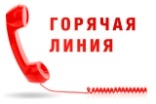 ТЕЛЕФОН ГОРЯЧЕЙ ЛИНИИ МАОУ СОШ № 93тел: 8 (861) 252-68-37Фокина Светлана ИльиничнаЧасы работы: с 9.00 до 18.00Дни работы: ежедневно, кроме субботы, воскресенья и праздничных дней.ДЕПАРТАМЕНТ  ОБРАЗОВАНИЯ  АДМИНИСТРАЦИИ МУНИЦИПАЛЬНОГО ОБРАЗОВАНИЯ ГОРОД КРАСНОДАР"Горячая линия" по вопросам школьного питания:тел. (861) 216-98-75МИНИСТЕРСТВО  ОБРАЗОВАНИЯ, НАУКИ И МОЛОДЁЖНОЙ ПОЛИТИКИ  КРАСНОДАРСКОГО КРАЯТелефон: +7(861)298-25-82Часы работы: с 9.00 до 17.00, перерыв с 13.00 –14.00 ч.Дни работы: ежедневно, кроме субботы, воскресенья и праздничных дней.